МатематикаРусский Язык ,Литература, Родная ЛитератураИстория 
английский язык                                       БИОЛОГИЯГеографияИЗОФизическая культура № п/пДатаТема урокаРесурсы(учебник, раб.тетрадь, сайты, презентации, раздаточный материал)Д/ЗПримечание106.04Правило деление дроби на дробь.Учебник п.9.5, ссылка на видеоурок №1См после таблицы,№861авд,862ав,863ав,№861,862,863До конца207.04Случаи деления: один из компонентов (или оба) – натуральное число, смешанная дробь.Учебник п.9.5,№864,865,868а,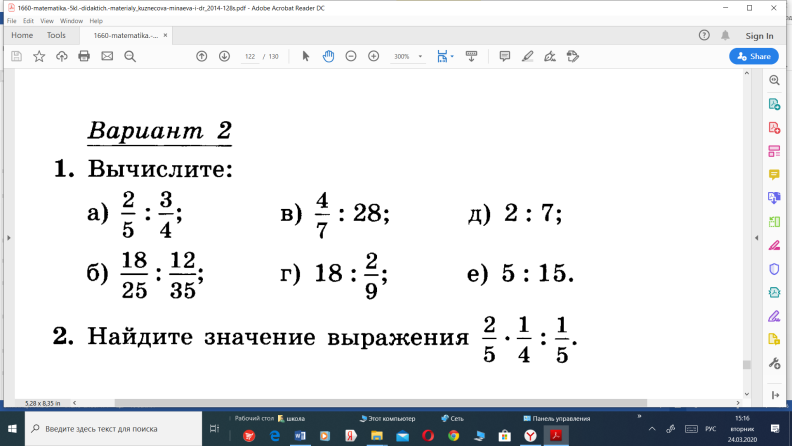 Решение ср выслать в вк в виде фото308.04Деление дробей.Все действия с дробямиУчебник п.9.5,№869а,870а,871а,№869 б,870 б ,871 б409.04Задача на нахождение части целого.Учебник п.9.6, ссылка на видеоурок №2 №883,884,885,887  все а №883,884,885,887  все б510.04Задача на нахождение части целого. Правило нахождения части целого.Учебник п.9.6, №888,889,890 все а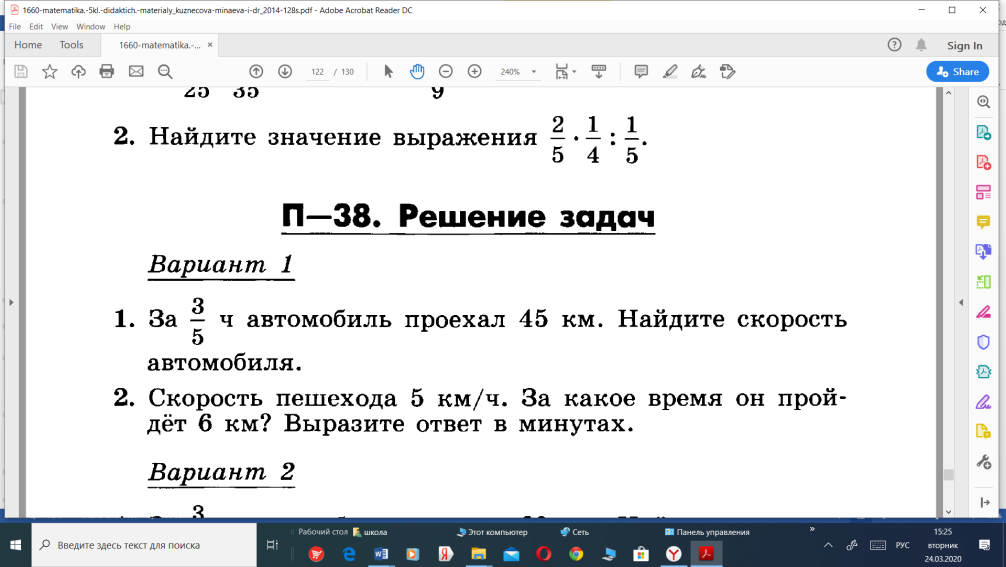 Решение ср выслать в вк в виде фото№ п/пДатаТема урокаРесурсы(учебник, раб.тетрадь, сайты, презентации, раздаточный материал)Д/ЗПримечание106.04 1 урокРод имён существительных (§ 90) Классная работа: упр.542-546.На  заметку: существительное повидло среднего рода, оно склоняется, но имеет форму только единственного числа.Дом. работа: пар. 90, упр.548206.04. 2 урок.Урок развития речи: сжатое изложение (упр.553Выполнять по заданию учебника. На заметку: в сжатом изложении нет диалога, нет прямой речи. Д.З. нет---307.04Имена существительные, которые имеют форму только множественного числа Имена существительные, которые имеют форму только единственного числа (§ 91) (§ 92) Классная работа: пар.91, упр.549, 551 (письм.) Упр.552 (устно). Пар. 92, упр.554, 555, словарные слова запомнить.Д.З.: теория обоих параграфов, упр.557408.04.Три склонения имён существительных (§ 93).Кл. работа: пар. 93, упр.559-560.Д. з.: пар. 93, упр.561.510.04Падеж имён существительных (§ 94)Кл. р.: пар.94, упр.562 (устно), 563, 565, 566.Д. з. упр.571ЛИТЕРАТУРА07.04сказка Х.К. Андерсена «Снежная королева». 1. Дочитать сказку Х.К. Андерсена «Снежная королева». 2.Составить письменную характеристику Герды по плану.План характеристики Герды1.Тайна имени героини.2.Происхождение и возраст героини.3.Внешность Герды и её внутренняя красота.4.Образ жизни и воспитание девочки.5.Мир вещей, характеризующий героиню.6.Друзья и враги Герды.7.Черты характера героини: доброта, способность к сочувствию и любви, умение дружить, решительность, целеустремлённость, воля к победе, непреклонность в преодолении трудностей, мужество, вера в победу и др.8.Речь героини, её особенности.9.Оценка героини другими персонажами.10.Авторское отношение к героине, способы его выражения.11.Ваши оценки образа Герды и их аргументация.Характеристика Герды08.04.То жеД. з. Прочитать сказки Андерсена «Оле-Лукойе», «Дюймовочка», «Русалочка», «Соловей», «Свинья-копилка», «Гадкий утёнок», «Стойкий оловянный солдатик», «Свинопас» (2—3 сказки по выбору).«Оле-Лукойе», «Дюймовочка», «Русалочка», «Соловей», «Свинья-копилка», «Гадкий утёнок», «Стойкий оловянный солдатик», «Свинопас»10. 04.Сказки Андерсена. Р Письменно ответить на проблемный вопрос:Какие герои воплощают добро и зло в сказках Андерсена? План 1. Добро и зло как нравственные категории (посмотреть в словаре значение этих слов). 2. Герои сказок Андерсена, олицетворяющие добро. 3. Черты их сходства. 4. Главные положительные качества их характеров. 5. Их жизненные ценности. 6. Герои сказок Андерсена, воплощающие зло. 7. Черты их сходства. 8. Их отрицательные качества, которые писатель осуждает; причины этого осуждения. 9. Противопоставление нравственных категорий добра и зла в сказках Андерсена. 10. Моё отношение к положительным и отрицательным героям сказок и его аргументацияРодная Литература08.04.Пермяк Е.А. Сказка «Березовая роща».Прочитать сказку и ответить на вопрос письменно: «Какие философские проблемы поднимает автор в этой сказке?»Прочитать сказку и ответить на вопрос письменно: «Какие философские проблемы поднимает автор в этой сказке?»№ п/пДатаТема урокаРесурсы(учебник, раб.тетрадь, сайты, презентации, раздаточный материал)Д/ЗПримечание108.04Рабство в древнем РимеУчебник параграф 49, документ стр. 240,Учебник параграф 49,пересказ,вопросы устно стр 241,на желтом фонеОписать рисунок «Рабы в имении « стр 239 письменно в тетради210.04Земельный закон братьев ГракховУчебник параграф 50,документстр 245»Римские имена», вопросы после параграфа на желтом фонеУчебник параграф 50,пересказ,вопросы устно стр 246,на желтом фонеПодготовить сообщение о римских именах письменно по учебнику или интернету№ДатаТема урокаРесурсы (учебник, рабочая тетрадь, сайт, презентация, раздаточный материал)Работа ученикаКонтрольПочта:yanchy-k@mail.ru (Кабановой Я.В.), yanina-guseva@yandex.ru (для Гусевой Я.А.)106.04.20пнРаздел 4 «Разговоры о семье».«Я пишу письмо»Учебник, рабочая тетрадь Unit 4, образовательный портал Учи.ру (5 карточек), образовательный портал DuoLingoУчебникстр 136 упр 2 соотнести значения, упр 3 (знать выражения), упр 4 (чтение, перевод), упр 5(чтение, перевод), выписать и перевести незнакомую лексику. Таблица «Look and learn» выучитьСдать 7 апреля:1. учебник стр 136 упр 2 (письменно)2.  работа с лексикой (выписанные незнакомые слова)3. неправильные глаголы выучить (учебник стр 170-171) (к 12 апреля)209.04.20чт«Семья Стефана»Учебник, рабочая тетрадь Unit 4, образовательный портал Учи.ру (5 карточек), образовательный портал DuoLingoУчебникстр 138 упр 6 составить рассказ (письменно), упр 7 (разделительный вопрос, повторение, письменно), упр 8 Wordfocus знать значение слов.Упр 9 стр 139 (чтение, перевод, ответ на вопрос). Таблица Lookandlearn знать слова, упр 10 (устно), упр 11 (письменно). Упр 12 составить рассказ (письменно, упр 13 (письменно).Сдать 9 апреля1. рабочая тетрадь section 1 стр 64-652. учебник стр 139 упр 11, 13 письменно310.04.20пт«Описание семьи»Учебник, рабочая тетрадь Unit 4, образовательный портал Учи.ру (5 карточек), образовательный портал DuoLingoУчебникстр 140 упр 15 чтение, перевод. Таблица Lookandlearn знать, упр 16 (письменно), упр 17 (правильно читать), упр 18 (чтение, перевод, выписать незнакомые слова), таблица Lookandlearn выучитьСдать 12 апреля:1. учебник стр. 140 упр 16 (письменно), 2. стр 158 упр 1, 2 (письменно)46.04.20пн«Моя дружная семья»Учебник, рабочая тетрадь Unit 4, образовательный портал Учи.ру (5 карточек), образовательный портал DuoLingoУчебникстр 142 упр 19 (письменно, знать лексику в таблице), упр 20 (ответы на вопросы письменно), упр 21 (описание письменно), упр 23 (выразительное чтение, перевод), упр 24 (письменно антонимы).Сдать 8 апреля:1. учебник стр 142 упр21 (письменно)2. рабочая тетрадь section 2 стр 66-6859.04.20чтУчебник, рабочая тетрадь Unit 4, образовательный портал Учи.ру (5 карточек), образовательный портал DuoLingoУчебникстр 143 упр 25 (чтение, перевод), упр 27 (выразительное чтение, перевод), упр 28 (описание, письменно, лексику знать), упр 30 Wordfocus (способы словообразования знать).Сдать 9 апреля:1. учебник стр 143 упр 28 (письменно)610.04.20пт«Отношения в семье»Учебник, рабочая тетрадь Unit 4, образовательный портал Учи.ру (5 карточек), образовательный портал DuoLingoУчебникстр 144 упр 31 (письменно перевод), упр 32 (знать лексику), упр 33(рассуждение, письменно), упр 36 (чтение, перевод), упр 37 (письменно), упр 38 (письменно).Сдать 12 апреля:1. учебник стр 144 упр 37, 38 (письменно).1 урок (5А-Б)09.04. 2020Многообразие и значение покрытосеменных растений.ПРЕЗЕНТАЦИЯВЫПОЛНИТЬ ЗАДАНИЯ ПОСЛЕ ПРЕЗЕНТАЦИИЗадания выполнить в тетради (до 11.04.20) и сфотографировать или в wordдокументе и отправить на почту okolodkova@yandex.ruили в РИДоценки в журнал№ п/пДатаТема урокаРесурсы(учебник, раб.тетрадь, сайты, презентации, раздаточный материал)Д/ЗПримечание107.04.2020Горные породы и минералы. Полезные ископаемыеПрочитать параграф 19, устно ответить на вопросы стр 65, в тетрадь записать определение понятий горные породы и минералыНачертить схему «Горные породы» стр 65, сделать письменное описание магматических и метаморфических горных пород. Выучить понятие «полезное ископаемое». Выполнить письменно задание 8 стр. 67№ДатаТема урокаРесурсРесурсРабота учащихсяРабота учащихсяКонтрольное задание19.04.2020.Роль декоративного искусства в жизни древнего общества1.	Сайт «Российская электронная школа»resh.edu.ruвыбрать предмет Изобразительное искусство, 5 класс, урок № 9 «Зачем людям украшения».2.	Электронный учебник. Изобразительное искусство 5 класс Горяева, Островскаяuchebnik-skachatj-besplatno.com›ИЗО…ИЗО 5…Горяева…Часть 3 «Декор – человек, общество, время»Раздел «Зачем человеку украшения» Стр 95 - 971.Вкладка «Начнём урок» - прочитать.Вкладка «Основная часть» - просмотреть ролик.Вкладка «Тренировочные задания» - ответить на вопросы .Выполнить контрольное задание.2.Если по каким-то причинам нет доступа к сайту Российской электронной школы, то сжатую информацию можно найти в электронном учебнике. (Прочитать, выполнить контрольное задание)1.Вкладка «Начнём урок» - прочитать.Вкладка «Основная часть» - просмотреть ролик.Вкладка «Тренировочные задания» - ответить на вопросы .Выполнить контрольное задание.2.Если по каким-то причинам нет доступа к сайту Российской электронной школы, то сжатую информацию можно найти в электронном учебнике. (Прочитать, выполнить контрольное задание)Нарисовать эскиз одежды и украшений древнего воина или вождя племени.Контрольное задание(рисунок) нужно сфотографировать и отправить на проверку по указанному на сайте школы адресу электронной почты учителя. Внимание! Не забудьте указать Фамилию и класс учащегося.Нарисовать эскиз одежды и украшений древнего воина или вождя племени.Контрольное задание(рисунок) нужно сфотографировать и отправить на проверку по указанному на сайте школы адресу электронной почты учителя. Внимание! Не забудьте указать Фамилию и класс учащегося.№ п/пДатаТема урокаРесурсы  (учебник,раб.тетрадь,интернет ресурсы)Домашнее заданиеПримечание1«Здоровье и здоровый образ жизни»интернет ресурсыСообщение Утренняя гимнастика 2«Плавание – как жизненно необходимый навык»интернет ресурсыСообщениеУтренняя гимнастика 3«Оздоровительные формы занятий в режиме учебного дня и учебной недели»интернет ресурсыСообщениеГимнастика для глаз, соблюдение режима дня.